Об утверждении Положенияо порядке получения муниципальными служащими администрации                       муниципального образования Старокульшариповский сельсовет Асекеевского района  Оренбургской областиразрешения представителя нанимателя (работодателя) на участие на безвозмездной основе в управлении некоммерческими организациями в качестве единоличного исполнительного органа или вхождения                                       в состав их коллегиальных органов управленияВ соответствии с Федеральным законом от 02 марта 2007 года               № 25 – ФЗ «О муниципальной службе в Российской Федерации», руководствуясь статьей 27 Устава муниципального образования Старокульшариповский сельсовет, постановляю:1.  Утвердить Положение о порядке получения муниципальными служащими администрации муниципального образования Старокульшариповский сельсовет Оренбургской области разрешения представителя нанимателя (работодателя) на участие на безвозмездной основе в управлении некоммерческими организациями в качестве единоличного исполнительного органа или вхождения в состав их коллегиальных органов управления согласно приложению.2.  Контроль за исполнением настоящего постановления оставляю за собой.3. Настоящее постановление вступает в силу со дня его подписания.Глава  администрации                                                   Р.Н.ХафизовРазослано:  прокурору района, в делоПОЛОЖЕНИЕо порядке получения муниципальными служащими администрации                       муниципального образования Старокульшариповский сельсовет Асекеевского района  Оренбургской областиразрешения представителя нанимателя (работодателя) на участие на безвозмездной основе в управлении некоммерческими организациями в качестве единоличного исполнительного органа или вхождения                                       в состав их коллегиальных органов управления 1. Настоящим положением определяется порядок получения муниципальными служащими администрации муниципального образования Старокульшариповский сельсовет Оренбургской области (далее – муниципальные служащие) разрешения представителя нанимателя (работодателя) на участие на безвозмездной основе в управлении жилищным, жилищно – строительным, гаражным кооперативами, садоводческим, огородническим, дачным потребительским кооперативами, товариществом собственников недвижимости в качестве единоличного исполнительного органа или вхождения в состав их коллегиальных органов управления.2. В соответствии с пунктом 3 части 1 статьи 14 Федерального закона         от 02.03.2007 №25 – ФЗ «О муниципальной службе в Российской Федерации», муниципальный служащий в случае участия на безвозмездной основе в управлении жилищным, жилищно – строительным, гаражным кооперативами, садоводческим, огородническим, дачным потребительским кооперативами, товариществом собственников недвижимости (далее – некоммерческие организации) обязан получить разрешение представителя нанимателя (работодателя).3. Для получения разрешения на участие на безвозмездной основе в управлении некоммерческой организацией в качестве единоличного исполнительного органа или вхождения в состав ее коллегиального органа управления муниципальный служащий письменно до начала участия в управлении некоммерческой организацией обращается с заявлением на имя главы района по форме согласно приложению 1. К заявлению прилагается копия учредительного документа некоммерческой организации, в управлении которой муниципальный  служащий предполагает участвовать.4. Заявление передается специалисту администрации, который осуществляет его предварительное рассмотрение.          5. В ходе предварительного рассмотрения заявления специалист администрации имеет право проводить беседу с муниципальным служащим, получать от него письменные пояснения, готовить и направлять  в установленном порядке запросы.6. Специалист администрации  организует:а) регистрацию заявлений в журнале регистрации заявлений по форме согласно приложению 2;б) подготовку информации о соответствии некоммерческой организации, в управлении которой муниципальный служащий предполагает участвовать, требованиям Федерального закона «О муниципальной  службе в Российской Федерации»;в) представление заявлений на рассмотрение главе сельсовета;г) информирование муниципальных служащих о результатах рассмотрения заявлений;д) приобщение заявлений к личным делам муниципальных служащих.7. Участие муниципального служащего в деятельности некоммерческих организаций в качестве единоличного исполнительного органа или вхождение в состав их коллегиальных органов управления не должно препятствовать его служебной деятельности и приводить к конфликту интересов.8. Участие муниципальных служащих в деятельности некоммерческих организаций в качестве единоличного исполнительного органа или вхождение в состав их коллегиальных органов управления, без соблюдения установленного настоящим Положением порядка, влечет ответственность в соответствии с действующим законодательством Российской Федерации.Главе Старокульшариповского сельсвета(Ф.И.О.)от  (Ф.И.О. муниципального служащего)Заявление
о получении разрешения представителя нанимателя (работодателя) на участие на безвозмездной основе в управлении некоммерческими организациями в качестве единоличного исполнительного органа или вхождения в состав их коллегиальных органов управленияВ соответствии с пунктом 3 части 1 статьи 14 Федерального закона «О муниципальной  службе в Российской Федерации»я,  	,(Ф.И.О. муниципального служащего)замещающий(ая) должность муниципальной службы
(наименование замещаемой должности)	,участвовать на безвозмездной основе в управлении
                                                                                                                                                                    .(наименование некоммерческой организации)Юридический адрес некоммерческой организации  ИНН некоммерческой организации _________________________________    При  осуществлении   указанной  выше  деятельности  обязуюсь  исполнять требования статей 12, 14, 14.1, 14.2 Федерального закона от 02.03.2007 г. № 25 – ФЗ «О муниципальной службе в Российской Федерации» и статей 9 – 11 Федерального закона от 25.12.2008 г.                    № 273 – ФЗ «О  противодействии коррупции».ЖУРНАЛ
регистрации заявлений о получении разрешения представителя нанимателя                    (работодателя) на участие на безвозмездной основе в управлении некоммерческими организациями в качестве единоличного исполнительного органа или вхождения                                 в состав их коллегиальных органов управления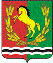 ГЛАВА МУНИЦИПАЛЬНОГО ОБРАЗОВАНИЯСТАРОКУЛЬШАРИПОВСКИЙ СЕЛЬСОВЕТАСЕКЕЕВСКОГО РАЙОНА ОРЕНБУРГСКОЙ ОБЛАСТИП О С Т А Н О В Л Е Н И Е15  августа   2017 года           с. Старокульшарипово                    № 27  -пПриложение                                                              к постановлению  администрации                    сельсовета  от 15.08.2017г  №  27Приложение 1 к Положению о порядке получения муниципальными служащими администрации                       муниципального образования Старокульшариповский сельсовет Оренбургской области разрешения представителя нанимателя (работодателя) на участие на безвозмездной основе в управлении некоммерческими организациями в качестве единоличного исполнительного органа или вхождения в состав их коллегиальных органов управлениянамерен(а) с“”20годапо “”20года“”20года(подпись)Приложение 2 к Положению о порядке получения муниципальными служащими администрации                       муниципального образования Старокульшариповский сельсовет Оренбургской области разрешения представителя нанимателя (работодателя) на участие на безвозмездной основе в управлении некоммерческими организациями в качестве единоличного исполнительного органа или вхождения в состав их коллегиальных органов управления№ п/пФ.И.О. муниципального служащегоДолжность муниципального служащегоДата поступления заявленияФ.И.О. и подпись сотрудника, принявшего заявлениеРешение главы района